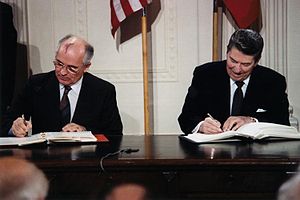 The Intermediate Range Nuclear Forces Treaty was a disarmament treaty suggested by Gorbachev and signed by Reagan in 1988 that removed all medium range nuclear missiles from Europe.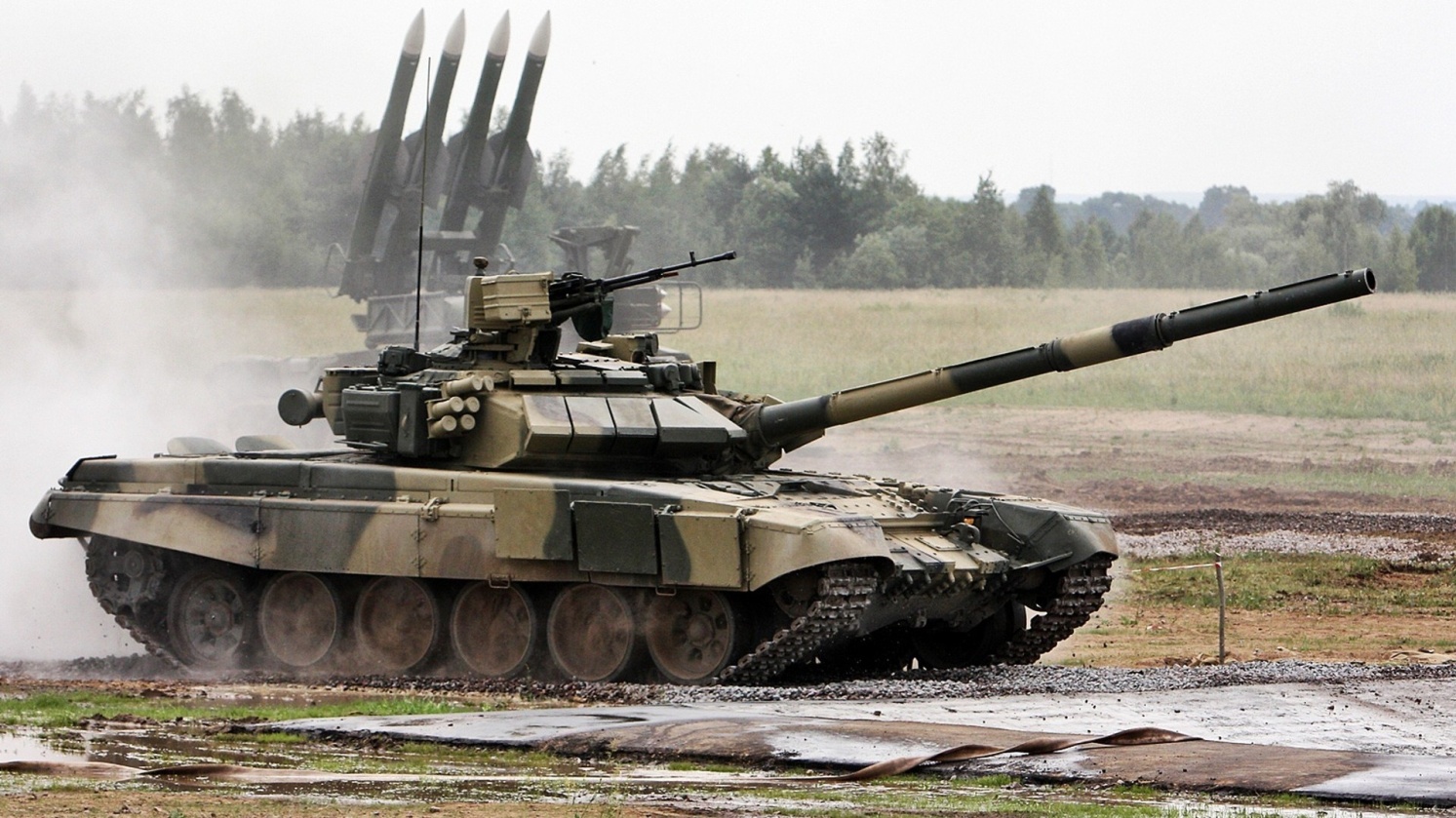 In 1988 Gorbachev announced an immediate reduction in the Soviet weapons stockpile and a further reduction in the number of soldiers in the USSR army.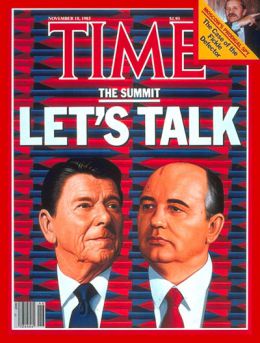 Gorbachev tried to reduce the tensions of the second Cold War through meeting with President Reagan. The two men met several times. Gorbachev also visited the USA and became very popular in the West.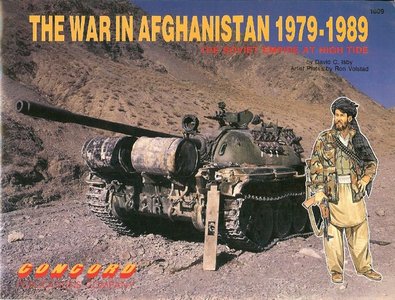 In 1988 Gorbachev announced the complete withdrawal of Soviet forces from Afghanistan.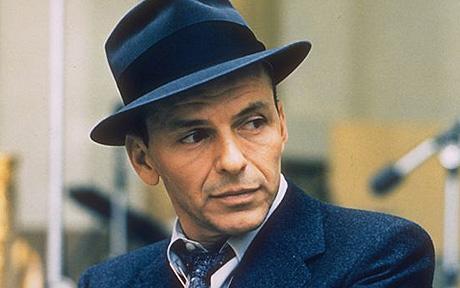 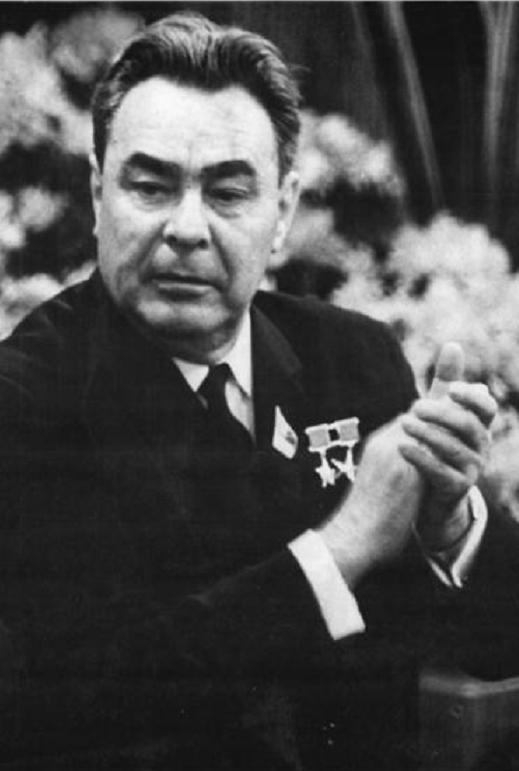 Gorbachev abandons the Brezhnev Doctrine in 1988. He tells the United Nations that the countries of eastern Europe are now free to follow their own destinies – the USSR was not going to control them anymore.